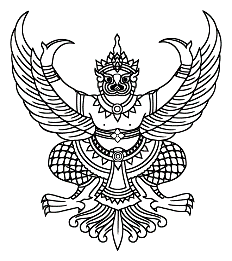 คำสั่งองค์การบริหารส่วนตำบลปากแพรกที่  924    /2565เรื่อง แต่งตั้งคณะกรรมการอาสาสมัครท้องถิ่นรักษ์โลก (อถล.)องค์การบริหารส่วนตำบลปากแพรก-----------------------------------------ด้วยองค์การบริหารส่วนตำบลปากแพรก  ได้ดำเนินการขับเคลื่อนในการจัดตั้งเครือข่ายอาสาสมัครท้องถิ่นรักษ์โลก  (อถล.)  ขององค์การบริหารส่วนตำบลปากแพรก  เพื่อให้อาสาสมัครท้องถิ่นรักษ์โลก  (อถล.)  ได้เรียนรู้แลกเปลี่ยนข่าวสาร  หรือทำกิจกรรมร่วมกัน  ในการบริหารจัดการสิ่งปฏิกูลและมูลฝอย  รักษาสิ่งแวดล้อมและทรัพยากรธรรมชาติด้วยความเป็นอิสระและเท่าเทียมกันของบุคคล  ภายใต้พื้นฐานการเคารพสิทธิและเอื้ออาทรซึ่งกันและกันและใช้หลักธรรมาภิบาลในการทำงานร่วมกันในการนี้องค์การบริหารส่วนตำบลปากแพรกได้ดำเนินการประชุมอาสาสมัครท้องถิ่นรักษ์โลก(อถล.)  เพื่อคัดเลือกคณะกรรมการอาสาสมัครท้องถิ่นรักษ์โลก (อถล.)  ตามระเบียบกระทรวงมหาดไทย  ว่าด้วยอาสาสมัครท้องถิ่นรักษ์ดลก  พ.ศ.2561  เมื่อวันที่  4  ตุลาคม  2565  ณ  ห้องประชุมองค์การบริหารส่วนตำบลปากแพรก  และที่ประชุได้คัดเลือกคณะกรรมการอาสาสมัครท้องถิ่นรักษ์โลก  (อถล.)  เป็นที่เรียบร้อยแล้วนั้นดังนั้นเพื่อให้การดำเนินกิจกรรมดังกล่าวเป็นไปตามข้อกำหนดในระเบียบกระทรวงมหาดไทย  ว่าด้วยอาสาสมัครท้องถิ่นรักษ์โลก  พ.ศ.2561  ให้เป็นไปด้วยความเรียบร้อย  และบรรลุวัตถุประสงค์ตามเป้าหมายที่กำหนดไว้  องค์การบริหารส่วนตำบลปากแพรก อำเภอดอนสัก  จังหวัดสุราษฎร์ธานี  จึงแต่งตั้งคณะกรรมการอาสาสมัครท้องถิ่นรักษ์โลก  (อถล.)  องค์การบริหารส่วนตำบลปากแพรก  โดยมีองค์ประกอบ  และอำนาจ  ดังนี้1. คณะกรรมการอาสาสมัครท้องถิ่นรักษ์โลก  (อถล.)  ดังนี้1.1  นายปิยวัฒน์  ชายเมฆ  			ประธาน1.2  นางทิชาพร  ปานจนะ			รองประธาน1.3  นางสาววันดี  แสงปาน			กรรมการ1.4  นางสำเนาว์  นุรักษ์				กรรมการ1.5  นางสาวจรีรัตน์  เกิดอุดม			กรรมการ1.6  นายปรีชา  แสงวิรุณ				กรรมการ1.7  นางสาวลภัสรินทร์  ปานรักษ์			กรรมการและเลขานุการ2.  อำนาจและหน้าที่  ดังนี้2.1  จัดทำแผนปฏิบัติงาน เพื่อเป็นกรอบดำเนินงานของเครือข่าย  อถล.2.2  ดำเนินการตามแผนหรือนโยบายที่กำหนด2.3  รายงานผลการดำเนินงานให้องค์กรปกครองส่วนท้องถิ่นทราบ  พร้อมทั้งปิดประกาศให้ประชาชนทราบ  อย่างน้อยปีละหนึ่งครั้ง2.4  หน้าที่อื่นตามที่ได้รับการร้องขอ2.5  ให้คณะกรรมการอยู่ในตำแหน่งคราวละสี่ปี  เมื่อครบวาระให้ดำเนินการคัดเลือกกรรมการใหม่  ภายในกำหนดเวลาสามสิบวันและในกรณีที่ยังไม่คณะกรรมการชุดใหม่  ให้คณะกรรมกรชุดเดิมทำหน้าที่ต่อไปจนกว่าคณะกรรมการชุดใหม่  ให้คณะกรรมการชุดเดิมทำหน้าที่ต่อไปจนกว่าจะมีคณะกรรมการชุดใหม่เข้าทำหน้าที่ทั้งนี้ ตั้งแต่บัดนี้เป็นต้นไปสั่ง ณ วันที่  17 ตุลาคม พ.ศ. 2565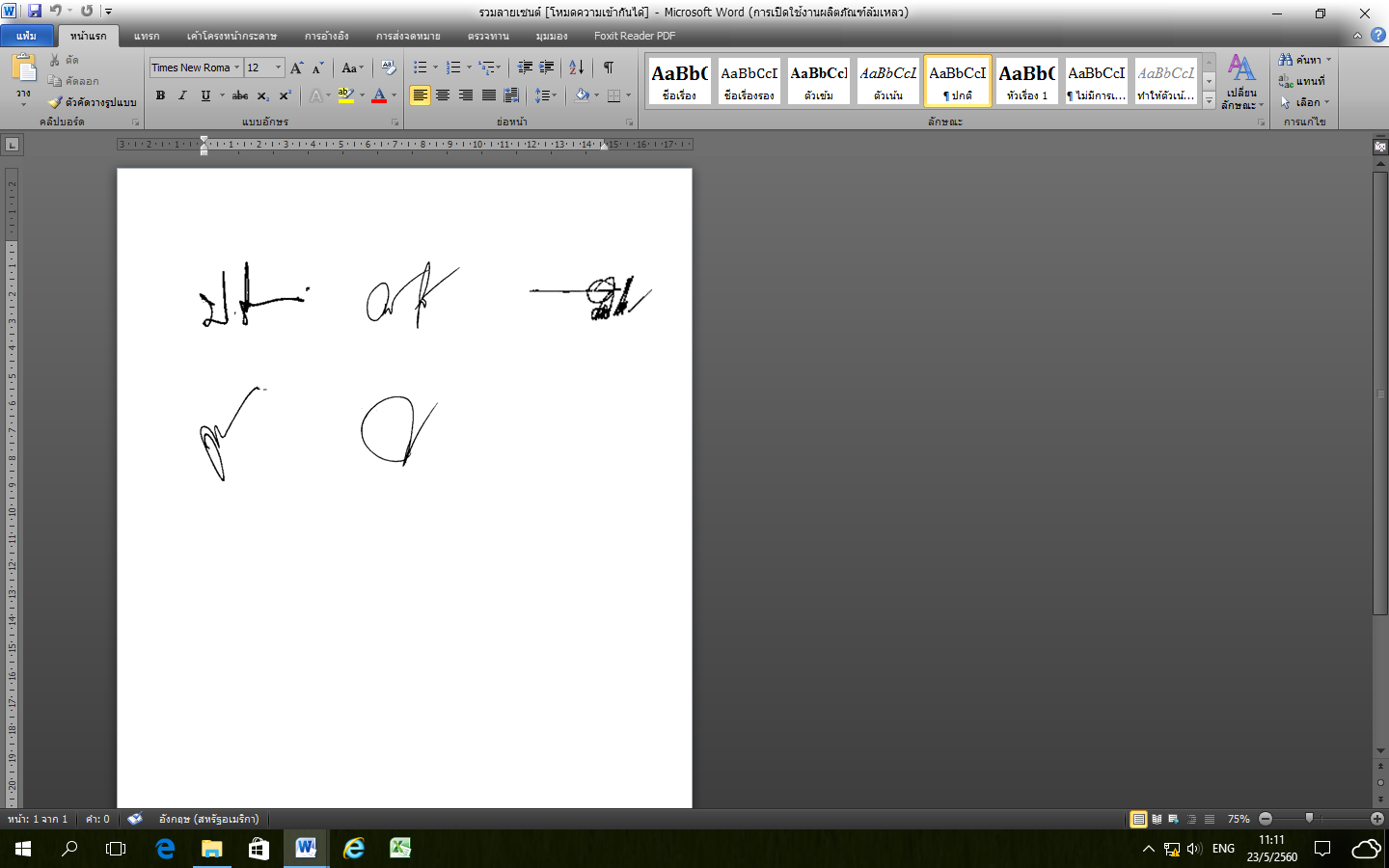 (นายปราโมทย์  เพชรรัตน์)     นายกองค์การบริหารส่วนตำบลปากแพรก